Dear Store Manager,As a loyal customer, I would like to request that you bring in Dave’s Gourmet Pasta Sauces. Dave’s Gourmet has wholesome organic, all-natural, gluten free and non-GMO sauces! I’m sure I’m not the only customer that would agree that these delicious pasta sauces would be a fantastic addition to your pasta sauce aisle. Dave’s Gourmet offers two lines of products. Their Fiery Food Line has hot sauces, spicy foods and seasonings and gift items and their Specialty Foods line contains gourmet pasta sauces. Please contact Dave’s Gourmet at sales@davesgourmet.com or call 800.758.0372 to inquire about wholesale pricing and distribution. Thank you very much!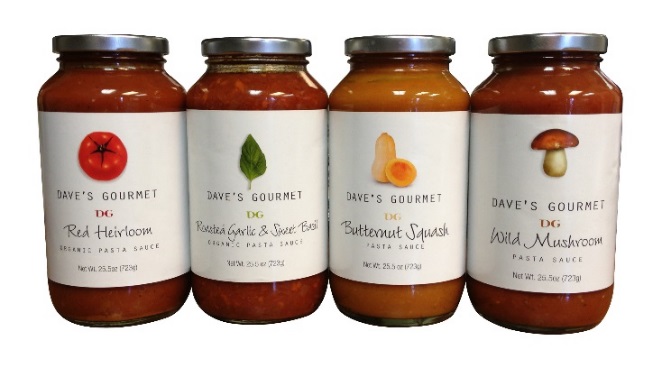 